Lewis-Clark State CollegeAmbassador Honor Society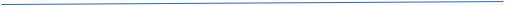 Meeting Minutes:February 2024Welcome everyone!President: Maddie SorensonVice President: Carissa MyersSecretary/Treasurer: Brooke BarnesClub Advisors: Debra Lybyer and Marlowe Daly-Galeano Club Email: ahs@lcmail.lcsc.eduThis is the preferred email for club communications, and I will always try to answer emails within 24 hours of receiving them. Business:Hours:If graduating this semester, contact Cari and let her know.If you missed last semester's hours, you can still complete hours this semester or reapply next year!Officer positions are filled!!President: Jayden MartinVice President: Kirsten MillerSecretary/Treasurer: Brooke BarnesFredrick Douglass DayFeb. 14th from 3:00-5:00 in SAC 115Art of Giving Food DriveApril 15th and 16th 3:00-5:00 Watch for more to come!!Clarkston EPICMarch 8th 6:00pm-9:00pm at Clarkston High SchoolLC Garden CraftContact Maddie Sorenson (mmsorenson5581@lcmail.lcsc.edu) with questions or to volunteer. Complete Doodle Poll in the if interested: https://doodle.com/meeting/participate/id/bDwrPwxaThe date is still tentative but will be sometime in April! ASLCSC Election VolunteerTBDArt under the ElmsApril 19th-21st This event will return this year during the dogwood festival in Lewiston. Please check the following link for updates about the dates of this volunteer opportunity as well as a forthcoming volunteer application: https://www.lcsc.edu/cah/art-under-the-elms Commencement – Information coming but this is often a great opportunity for non-graduating members to volunteer.Contact Kristin Meyers (kmmyers@lcsc.edu) about possibly helping set up for warrior Wednesday!Contact Bob Sobotta (bsobotta@lcsc.edu) about helping out with Native American/Veteran/Minority events!Deadline for graduates: Monday April 1If you are graduating or have any questions please contact Carissa Myers. Phone: (208) 827-0521Email:cjmyers@lcmail.lcsc.edu*If anyone has further questions about volunteering and how to go about setting up volunteer opportunities, please contact the club at ahs@lcmail.lcsc.edu. Questions/concerns/comments?